Højmesse til Skt. Stefans dag, 2. juledagmed fokus på forfulgte kristnev. Thorkild Schousboe LaursenDenne gudstjeneste er lavet med særligt henblik på Skt. Stefans dag, men med de nødvendige ændringer er det meningen, at grundstrukturen kan anvendes til alle gudstjenester med hensyntagen til placering i kirkeåret. P.gr.a. Skt. Stefans dag er der derfor til nedenstående liturgi ikke noget Gloria til at efterfølge Kyrie. Ligeledes er der ikke foreslået noget Halleluja forud for evangelielæsningen. Dette liturgiske led kaldte Luther ellers for englenes lovsang, ”som aldrig måtte mangle ved nogen gudstjeneste”. Et forslag til et sådan Halleluja vedlægges. Det kan synges i stedet for salmen mellem 2. læsning og evangelielæsningenPræludiumIndledning ved præsten: ”Vor Herres Jesu Kristi nåde, Guds kærlighed og Helligåndens samfund være med os alle.” Gudstjenesten i dag har særligt fokus på forfulgte kristne brødre og søstre overalt i verden. Den hellige Stefanus blev den første kristne martyr(vidne), der måtte betale med livet for sin tro. Sådan er det stadigt, at det kan koste livet at være et vidne. Derfor vil vi bede til Gud for alle forfulgte og undertrykte.Kyrie: Her anvendes salmebogens nr. 433.Pr.: Herre Gud Fader i Himlen!Mgh.: Forbarm dig over os!Pr.: Herre Jesus, vor frelsermand!Mgh.: Forbarm dig over os!Pr.: Herre Helligånd, vort lys og vor trøst!Pr.: Ja, treenige Gud, forbarm dig over os. Vi beder for hver søster og broder, som må lide alene og glemt, når de bærer dit kors, giv os vilje og evne, så vi hjælper og støtter hvor vi kan, at troen og håbet kan leve. Vi bekender, at vi svigter, og at vi ikke er dig værd, men vi kan ikke være dig foruden. Lad os vove livet og udholde det i fællesskab med Jesus, vor broder, indtil denne verden visner og vi ser i herlighed dig, Fader, Søn og Helligånd, en sand Gud fra evighed til evighed.Mgh: Amen1. Salme: F.eks. 123: Her kommer Jesus dine småLæsning: Jeremias 1,17 – 19: (læses af lægmand): Dagens første læsning er af profeten Jeremias: ”Men du skal spænde…………………”. Således lyder Herrens Ord.2. Salme: F.eks. 118: Julen har englelyd. Der kunne også her i stedet for salme læses en Davidssalme med menighedssvar/omkvæd.Læsning: Apost. Gern. 6,8 – 14; 7,54 – 60 (læses af lægmand): Læsning af Apostlenes Gerninger: ”Fuld af nåde og kraft gjorde Stefanus………….Og da han havde sagt dette, sov han hen”. Således lyder Herrens Ord.3. Salme: F.eks. 103: Barn Jesus i en krybbe lå (Det normale skulle være, at her synges Halleluja, se vedlagte eksempel, men dagens karakter ændrer det. Derimod slutter salmen Barn Jesus med et halleluja, der beskedent lægger op til evangelielæsningen, som bør foregå ved samme læsepult som de øvrige læsninger. Evangelielæsningen går direkte over i prædikenen)Læsning: Dette hellige evangelium skriver evangelisten Matthæus. Mgh: Gud være lovet for sit glædelige budskab.Prædiken. Slutter med ordene: Ære være Faderen og Sønnen og Helligånden. Som det var i begyndelsen så nu og altid og i al evighed. Amen. Lad os bekende vor kristne tro.Trosbekendelsen: (Den fælles sungne eller sagte trosbekendelse følger umiddelbart på prædikenen efter god gammel grundtvigsk skik). Hermed markeres afslutningen på Ordets tjeneste, og den fælles bekendelse er et svar på alt det foregående. Den efterfølgende kirkebøn hører til nadveren, idet vore bønner frembæres som en del af det, vi rækker til Gud, også gennem frugten af menneskers arbejde, gennem indsamling af penge og frembæring af brød og vin).Kirkebøn: (bedes af en fra menigheden)Forbeder: Overalt på jorden bekender mennesker sig til Gud, der i Jesus Kristus er blevet menneske. I mange lande bliver kristne på grund af deres tro chikaneret, undertrykt og forfulgt. På den hellige martyr Stefanus’ dag vil vi derfor bede: Vi beder for vore søstre og brødre, som på grund af deres tro bliver undertrykt og forfulgt: Giv dem kræfter så de i deres trængsler ikke mister håbet. Gud, vor Far:Mgh: Vi beder dig, hør vor bøn.Forbeder: Vi beder også for forfølgerne: Åbn deres hjerter for den lidelse, de påfører andre. Lad dem i ofrene for deres handlemåde se Dig. Gud, vor Far:Mgh: Vi beder dig, hør vor bøn!Forbeder: Vi beder for alle som af religiøse, politiske eller racistiske grunde bliver forfulgt: Se til den uret som de udsættes for og skænk dem dit nærvær. Gud, vor Far:Mgh.: Vi beder dig, hør vor bøn.Forbeder: Vi beder også for din kirke: Styrk vor tro gennem vore trængte søstres og brødres vidnesbyrd. Gør os opfindsomme overfor alle undertryktes nød og vedholdende i indsatsen mod al uret. Gud, vor Far:Mgh.: Vi beder dig, hør vor bøn!Forbeder: Vi beder for alle som ved at ofre sit liv har aflagt vidnesbyrd om dig: Lad dem skue din herlighed. Gud vor Far:Mgh.: Vi beder dig, hør vor bønForbeder: Gud, vor Far, i bøn bærer vi alle forfulgtes lidelse frem for Dig, og videregiver klageråb fra dem, der er frataget en stemme. Vi stoler på din barmhjertighed og priser din godhed ved Kristus, vor Herre og Gud.Mgh.: Amen4. Salme: Offertoriesalme. F.eks. 130: Fredløs er freden, hvor menneskets veje. Herunder indsamling til dagens formål i klingpung eller kurve, der sendes rundt. Liturgen går for alteret og forbereder brød og vin. De indsamlede penge kan evt. bæres frem til alteret sammen med brød og vin.14. Nadverritual:Pr.: Opløft jeres hjerter til Herren. Lad os prise hans navn. Vi takker og lover dig, Gud Fader, Almægtige, ved Jesus Kristus, vor Herre, som for vor skyld blev fattig, da Han var rig, for at vi ved Hans fattigdom skulle blive rige. Du skabte Himlen og hele dens hær, jorden og alt, som er derpå. Liv og ånde giver du os, mætter os daglig af din fylde. Derfor vil vi med hele din menighed på jorden og i Himlen, i kor med alle engle, synge din herligheds lovsang:Mgh.: Hellig, hellig, hellig er Herren, Gud den Almægtige………..Pr.: Velsignet være Han, som kommer i Herrens navnMgh.: Hosianna i det højeste!Pr.: Lovet være du, Hellige Gud og Fader, fordi du friede os ud af mørkets magt og førte os over i din elskede Søns rige. Vi ihukommer med taksigelse Hans bitre lidelse og død, Hans sejrrige opstandelse og himmelfærd og forventer Hans komme i herlighed. Vi beder dig: Send din Helligånd over os og dette måltid. Giv os i tro at modtage vor Herres Jesu Kristi legeme og blod og derved få del i Hans fuldbragte offer til syndernes forladelse og evigt liv. Lad os ved Hans kærlighed vokse i enheden med alle troende, og gør os til ét legeme i dig. Forén os med alle som er gået forud for os fra verdens begyndelse, at vi må samles som din menighed, når du fuldender den i Dit rige.Mgh.: AmenPr.: Vor Herre Jesus Kristus tog i den nat, da Han blev forrådt et brød, takkede(+) og brød det, gav sine disciple det og sagde: ”Tag det og spis det; dette er mit legeme, som gives for jer. Gør dette til min ihukommelse!” – Ligeså tog Han også bægeret efter måltidet, takkede(+), gav dem det og sagde: ”Drik alle heraf; dette bæger er den nye pagt ved mit blod, som udgydes for jer til syndernes forladelse. Gør dette, hver gang I drikker det til min ihukommelse!”Mgh.: O, du Guds lam, her synges 435,3, da den bedre understreger nadverrens eukaristiske præg.Pr.: Lad os sammen bede FadervorPr.: Jesus sagde til sine apostle: Fred efter lader jeg jer, min fred giver jeg jer. Lad os derfor ønske fred og alt godt til hinanden. Der gives hånd til de omkringstående og ønskes Guds fred.UddelingBortsendelse: Den korsfæstede og opstandne Frelser, vor Herre Jesus Kristus, som nu har givet os sit hellige legeme og blod, hvormed Han har gjort fyldest for alle vore synder, Han styrke og bevare os derved i en sand tro til det evige liv. Gå i Guds fred. AmenTakkebøn: Lad os alle bede: Vi takker dig, vor Gud og Far, for dine frelsende gaver, og vi beder dig: Send os hjem fra kirke, styrkede til tjeneste for dig: Gør de øjne, som har set Din herlighed åbne for verdens nød – gør de øren, som har hørt Dit evangelium lydhøre for menneskers råb – gør de hænder, som har modtaget Jesu Kristi legeme og blod til redskaber for Din frelse – og lad de fødder, som har betrådt Dit hus, aldrig vige fra Dine veje. Det beder vi i Jesu navn. Mgh.: AmenSalutation: Pr.: Herren være med jer! Mgh.: Og med din ånd!Velsignelse: Herren velsigne dig og bevare dig. Herren lade sit ansigt lyse over dig og være dig nådig. Herren løfte sit Åsyn på dig og give dig fred. Mgh.: Amen, Amen, Amen5. Salme: Udgangssalme, f.eks. synges 599: Lov og tak og evig ære.  Bør synges på melodi 495: Tag det sorte kors fra graven – ellers bliver den for tung.Meddelelser: - Efter meddelelser: Pr.: Gå ud i verden med Guds fred og kærlighed.Postludium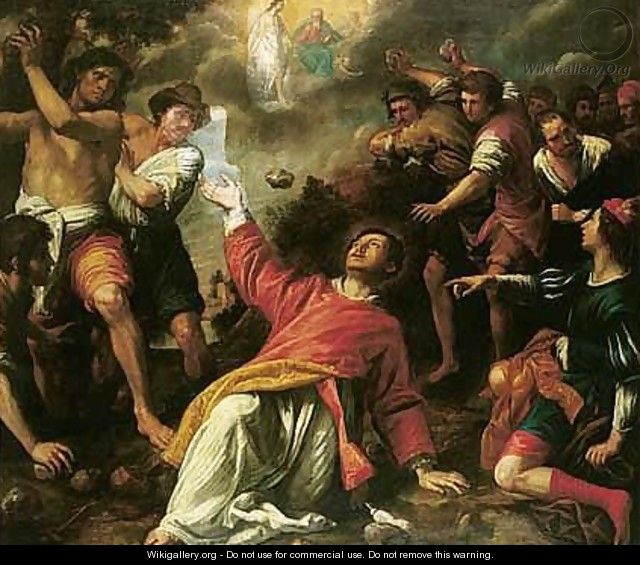 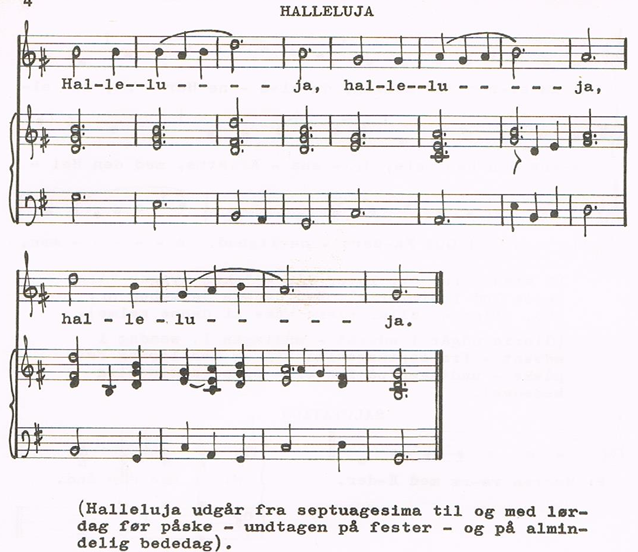 